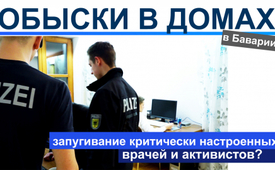 Обыски в домах в Баварии – запугивание критически настроенных врачей и активистов?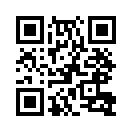 Обыск дома с участием 8 полицейских в Бамберге! В чем преступление? Нахождение без маски в общественных местах! - Прокуратура обвинила трёх врачей и просто частных лиц в том, что они выдали или использовали поддельные справки, чтобы освободить людей от обязанности носить маску. В результате чего оборудование, носители данных и документы были конфискованы. Разве это соразмерно содеянному? И почему это "случайно" касается людей, которые публично протестуют против короновирусных мер правительства?Во вторник, 24 ноября 2020 года, полиция провела обыски в домах некоторых частных лиц, а также и трёх врачей в Бамберге, Верхняя Франкония. По данным прокуратуры, обыскиваемых подозревали в том, что они выдавали или использовали фальшивые справки, чтобы обойти обязательное ношение масок. По сообщениям свидетелей, во время обысков присутствовали от 5 до 8 сотрудников полиции. В одном из случаев квартира была обыскана даже в отсутствие хозяина, при этом оборудование и носители информации были конфискованы. 
Поразило то, что обыски были направлены, в первую очередь, против основных активистов так называемой группы "Stay Awake"(Оставайся бдительным), которая месяцами в Бамберге организовывала демонстрации, направленные против правительственных мер по борьбе с Covid. Эта участь постигла и двух врачей, также выступавших на этих демонстрациях.
Помимо медицинских справок были конфискованы смартфоны, ноутбуки, ПК, жёсткие диски, карты памяти и даже страховое досье одной из жертв. 
В своём интервью один из врачей, подвергшихся обыску, сообщил, что были заблокированы как его личные, так и профессиональные почтовые ящики. Это означало, что даже спустя несколько дней он все ещё не мог переписываться со своими пациентами по электронной почте. Он считает обыски необоснованными и неадекватными и указывает, что такие справки он выдал только двум процентам своих пациентов, которых он лечил в течение долгого периода времени, и для которых это было оправдано.
У одной из главных организаторов "Stay Awake" также был сделан обыск, после чего ей практически невозможно было продолжать свою профессиональную деятельность. Она пожаловалась: "Я имею частный бизнес, у меня почти 3000 контактов клиентов в ноутбуке и на мобильном телефоне, у меня там мои календари, и я даже не могу звонить своим клиентам или обрабатывать мои заказы".  
Поскольку эти обыски являются радикальными мерами для пострадавших, возникают следующие вопросы:
действительно ли нужны домашние обыски, чтобы проверить достоверность справок? Почему необходимо лишать этих людей всех средств связи? Имеет ли право прокуратура на основании нескольких справок получать доступ к фактически защищённым данным всех остальных пациентов и к личным данным врача? Действительно ли оправдано отказывать врачу в контакте с пациентами по электронной почте из-за нескольких выданных справок? И не возникнет ли из-за этого риск не услышать пациентов, имеющих проблемы со здоровьем? Не является ли это грубым нарушением принципа соразмерности в сфере государственного права?»
Очевидно, дело не столько в справках, сколько в том, чтобы запугать всех, кто выступает против Covid, включая врачей. В Айхах-Фридберге, например, окружной врач, в знак наказания, был переведён на новое место, так как неоднократно выступал с критикой некоторых мер, связанных с коронавирусом. Также контингент из 5-8 полицейских, как и во время обысков в Бамберге, оказывает устрашающее воздействие. И у соседей создаётся впечатление, что здесь происходит что-то ужасное, когда полиция приезжает с таким количеством сотрудников. Один из пострадавших рассказал о том, как его забрали с работы несколько сотрудников полиции, что, конечно же, было очень неловко для него в глазах его коллег и работодателя. В связи с тем, что прокуратура интересовалась лишь некоторыми справками, например, активных членов группы "Stay-Awake", один из пострадавших бамбергских врачей говорил о попытке запугивания: "Речь идёт об определённых людях, которых нужно устранить из политической жизни". И о том, что врачам хотят поставить ограничения в их медицинской деятельности, чтобы они выдавали как можно меньше справок - это политическая стратегия".
Эта стратегия, похоже, работает, как показывает и письмо другого баварского врача журналисту Борису Рейтшустеру, который опубликовал некоторые выдержки из него: "В Баварии критически настроенным врачам становится всё теснее (...) Если он выдаёт справку, то должен считаться с необъявленным обыском в своем доме или на месте работы, так как в основном его обвиняют в услуге выдачи справки без медицинского осмотра и консультации (...). Он обвиняется в преступном деянии без заслушивания (...). В конце концов, такие критически настроенные коллеги-медики становятся всё более "дисциплинированными" в соответствии с девизом: если вы открываете рот или выступаете публично с критикой, вы рискуете поставить под угрозу вашу медицинскую профессию, возможно, потеряете работу или лишитесь лицензии. Сейчас нам нужна массовая солидарность среди врачей. Например, чтобы все те, кто работает в частной практике, закрыли её на четыре недели (...), чтобы г-н Зёдер, наконец, понял, что нельзя так обращаться с нами, врачами (...), но коллеги боятся и, к сожалению, не решаются (...)“.

Уважаемые зрители, неужели теперь это станет нормой, и врачи будут боятся ставить определённые диагнозы, потому что они нарушают действующую в настоящее время "политкорректность", и поэтому должны ожидать репрессий? Не приближаемся ли мы к тёмным временам нашей истории, к которым мы так не хотим возвращаться? 
Испытать горькое пробуждение сегодня может любой, кто говорит: "Я не сторонник движения Querdenken, не отрицатель Covid и не теоретик заговоров... у меня иной взгляд на меры коронавируса, чем у людей из бамбергской группы "Stay-Awake", и поэтому молча наблюдает, когда запугивают врачей и просто активных сограждан. Как свидетельствовал живший в нацистскую эпоху священник Мартин Нимёллер, запертый в концентрационных лагерях в течение семи лет:  

"Когда нацисты забрали коммунистов, я молчал; я не был коммунистом".
Когда социал-демократов сажали в тюрьму, я молчал; я не был социал-демократом.
Когда они забрали профсоюзных работников, я молчал; я не был профсоюзным работником.
Когда они взяли иудеев, я молчал; я не был иудеем. 
Когда меня забрали, некому было протестовать".от hwe.Источники:Razzien in Arztpraxen wegen Masken-Attesten:
https://reitschuster.de/post/wegen-masken-attesten-razzien-in-arztpraxen/

https://www.achgut.com/artikel/praxis_durchsuchung_wegen_masken_attest

https://www.youtube.com/watch?v=ZXGXy59ciSc


Durchsuchungen in Stadt und Landkreis Bamberg:
https://www.infranken.de/lk/bamberg/durchsuchungen-wegen-maskenattesten-anwalt-vermutet-von-langer-hand-geplante-aktion-art-5119384

https://www.youtube.com/watch?v=0ISOnU7J_QM

https://www.youtube.com/watch?v=2y_7C_KyWLM


Strafversetzung von Amtsarzt:
https://reitschuster.de/post/aerzteprotest-gegen-strafversetzung-von-amtsarzt/

https://de.rt.com/inland/108885-wegen-kritik-an-corona-politik/


Kritische Stimmen gegen Corona-Kurs mehren sich:
https://de.rt.com/inland/107603-stimmen-gegen-corona-kurs-regierung/


Zitat von Martin Niemöller:
https://de.wikipedia.org/wiki/Martin_Niem%C3%B6llerМожет быть вас тоже интересует:#Coronavirus-ru - www.kla.tv/Coronavirus-ruKla.TV – Другие новости ... свободные – независимые – без цензуры ...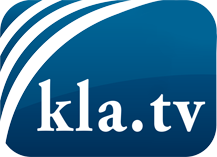 О чем СМИ не должны молчать ...Мало слышанное от народа, для народа...регулярные новости на www.kla.tv/ruОставайтесь с нами!Бесплатную рассылку новостей по электронной почте
Вы можете получить по ссылке www.kla.tv/abo-ruИнструкция по безопасности:Несогласные голоса, к сожалению, все снова подвергаются цензуре и подавлению. До тех пор, пока мы не будем сообщать в соответствии с интересами и идеологией системной прессы, мы всегда должны ожидать, что будут искать предлоги, чтобы заблокировать или навредить Kla.TV.Поэтому объединитесь сегодня в сеть независимо от интернета!
Нажмите здесь: www.kla.tv/vernetzung&lang=ruЛицензия:    Creative Commons License с указанием названия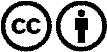 Распространение и переработка желательно с указанием названия! При этом материал не может быть представлен вне контекста. Учреждения, финансируемые за счет государственных средств, не могут пользоваться ими без консультации. Нарушения могут преследоваться по закону.